 “Татарстан Республикасы 
Алексеевск шәһәр җирлеге
территориясендә
 урман утыртмаларына, агачларга,
 куаклыкларга кермәүче
 үсентеләргә салынган
 зыянны билгеләү нормативларын 
раслау турында”гы 
Алексеевск шәһәр җирлеге Советының 19.04.2018 ел,
 141 нчы санлы карарын гамәлдән чыгару турындаГамәлдәге законнарга туры килмәүләрне бетерү максатында һәм Россия Федерациясе Хөкүмәтенең “Җир турындагы законнарны бозу нәтиҗәсендә урманнарга китерелгән зыянның күләмен исәпләү турында”гы 08.05.2007 ел, 273 нче санлы карарын кулланма итеп алып,Алексеевск шәһәр җирлеге Советы карар бирде:
1.Гамәлдәге законнарга туры килмәүләрне бетерү максатында һәм “Җир законнарын бозу нәтиҗәсендә урманнарга китерелгән зыян күләмен исәпләп чыгару турында”гы Хөкүмәт карарына таянып, Татарстан Республикасы Алексеевск муниципаль районының Алексеевск шәһәр җирлеге Советы карарын гамәлдән чыгарырга.2.Әлеге карарның үтәлешенә контрольне үз өстемә алам.
                            Совет рәисе урынбасары Алексеевск шәһәр җирлеге                                         О.В.ЗубриловаСОВЕТ АЛЕКСЕЕВСКОГО ГОРОДСКОГО ПОСЕЛЕНИЯАЛЕКСЕЕВСКОГО МУНИЦИПАЛЬНОГО РАЙОНАРЕСПУБЛИКИ ТАТАРСТАН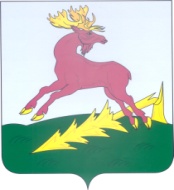 ТАТАРСТАН РЕСПУБЛИКАСЫАЛЕКСЕЕВСКМУНИЦИПАЛЬ РАЙОНЫНЫҢАЛЕКСЕЕВСКШӘҺӘР ҖИРЛЕГЕ СОВЕТЫРЕШЕНИЕ18.06.2018п.г.т. Алексеевское КАРАР№ 149